Main Project Settings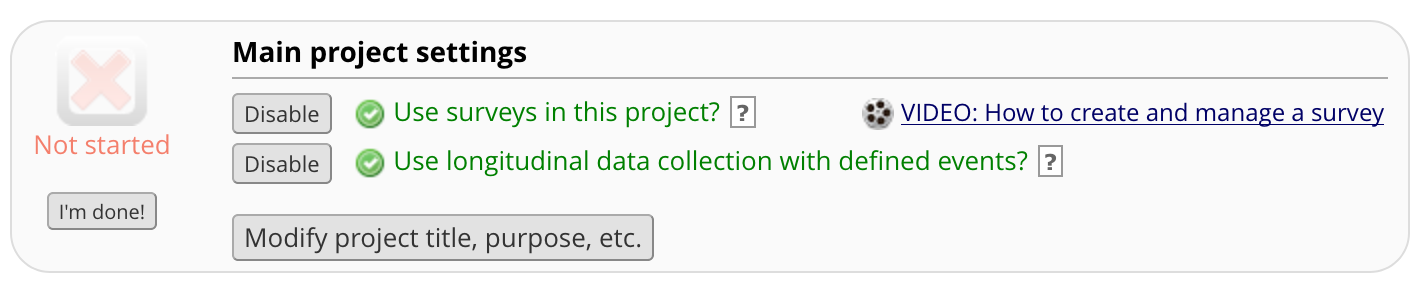 Event/Instrument Table (longitudinal projects only)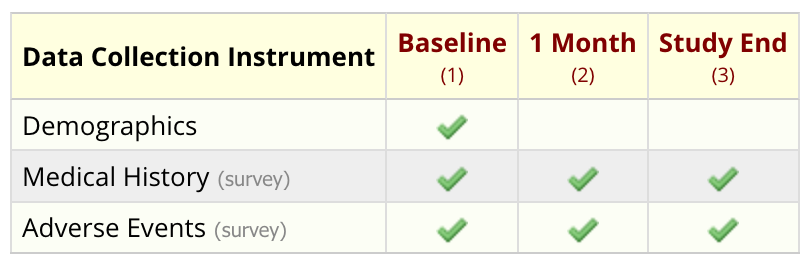 Survey Settings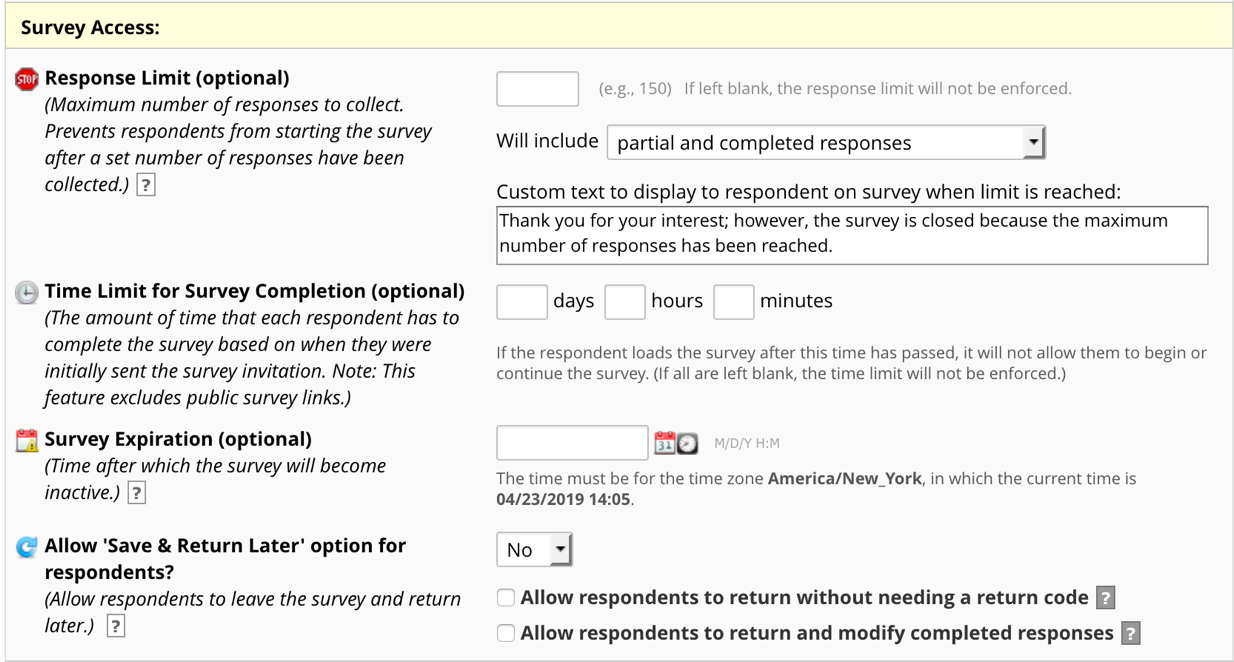 Optional Modules and Customizations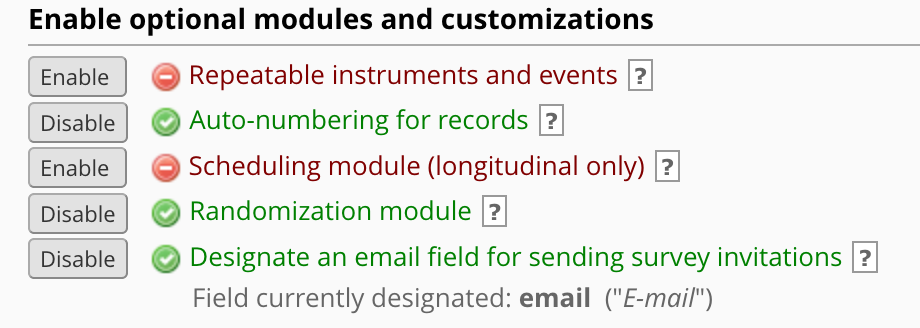 User Rights and Role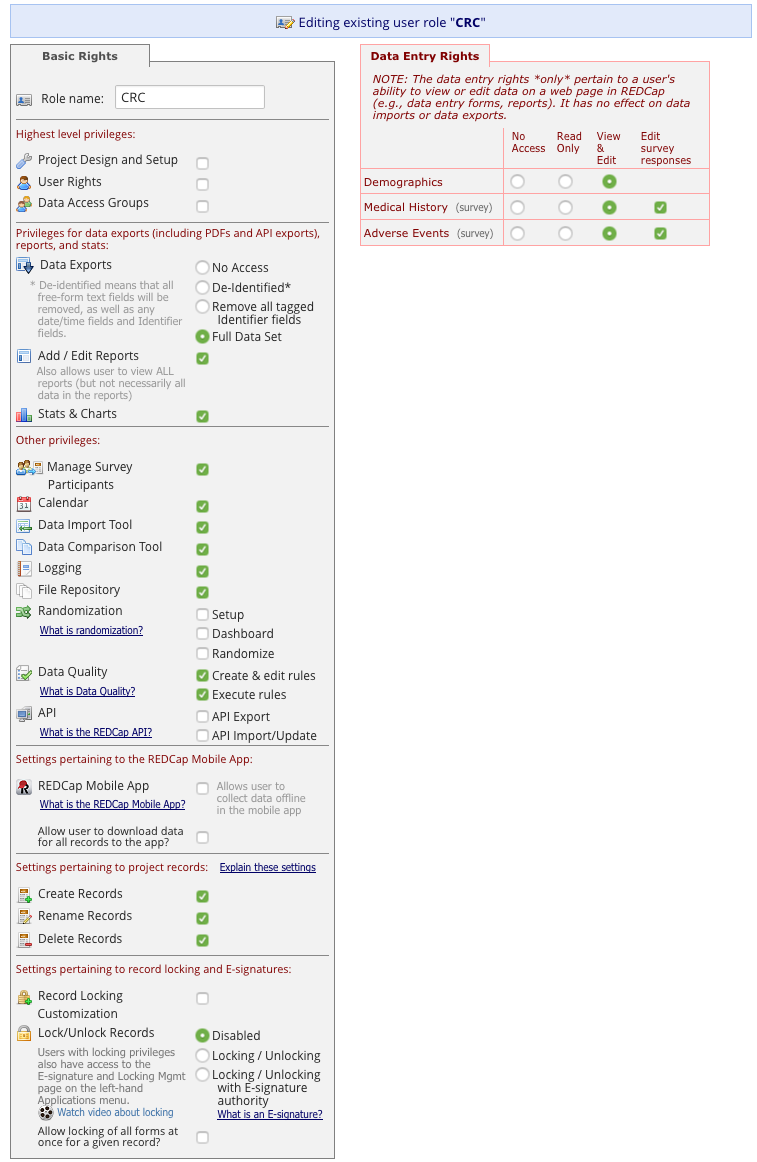 